Declarations of Fitness(DOF)[Insert Unit Name] [Insert Three Letter Code]Version 0.1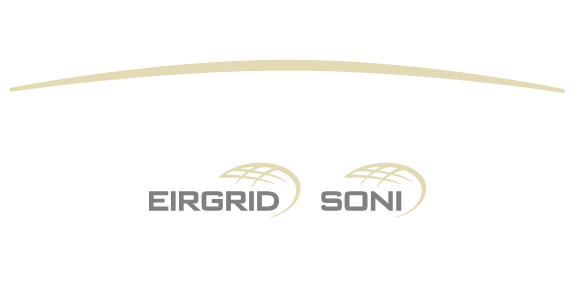 DISCLAIMER: This Document contains information (and/or attachments) which may be privileged or confidential. All content is intended solely for the use of the individual or entity to whom it is addressed. If you are not the intended recipient please be aware that any disclosure, copying, distribution or use of the contents of this message is prohibited. If you suspect that you have received this Document in error please notify EirGrid or its subsidiaries immediately. EirGrid and its subsidiaries do not accept liability for any loss or damage arising from the use of this document or any reliance on the information it contains or the accuracy or up to date nature thereof. Use of this document and the information it contains is at the user’s sole risk. In addition, EirGrid and its subsidiaries strongly recommend that any party wishing to make a decision based on the content of this document should not rely solely upon data and information contained herein and should consult EirGrid or its subsidiaries in advance.Further information can be found at: http://www.eirgridgroup.com/legal/IPP TEST PROCEDURE VERSION  HistoryIntroductionThe Unit must submit the latest version of this test procedure as published on the EirGrid website.This test requires the approved customer commissioner to submit, and record declarations of fitness prior to the synchronisation of the unit.After approval and closure of the agreed Phase B Test reports with generator_testing@eirgrid.com the Unit shall complete this document with all required DOF numbers as provided by NCC. All yellow sections must be completed in advance. All grey sections must be filled in in advance of submission. If any requirements or steps are unclear, or if there is an issue with meeting any requirements or carrying out any steps, please contact generator_testing@eirgrid.com.On completion, this document shall be submitted to generator_testing@eirgrid.com according to the following timeline; The Unit will only be synchronised on issuance of Interim Operational Notification (ION). Completion of this test and issuance of the ION may be on the same day if all Phase B tests have been closed in advance. It is the responsibility of the Unit to coordinate closure of Phase B, this test submission and issuance of ION in advance of Synchronisation. This shall be coordinated according to TSO timelines. The ION will be issued by generator_testing@eirgrid.com with specific date and time of Synchronisation.pre Synchronisation RequirementsShould “No” be answered by the Unit to any of the following conditions, this document will not be accepted.Unit Test Coordinator Name: _______________________. Date: _____________.DECLARATION OF FITNESSAll DOFs as agreed with generator_testing@eirgrid.com must be provided by the commissioner for [insert unit name and three letter code]. NCC will provide DOF numbers, which the commissioner will record below. Commissioner Name: _______________________. Date: _____________.DOFs will be site specific and will be agreed by generator_testing@eirgrid.com in advance of first synchronisation.Document Revsion HistoryDocument Revsion HistoryDocument Revsion HistoryDocument Revsion HistoryDocument Revsion HistoryRevision DateCommentNameCompany0.1Xx/xx/xxxxXXUserUser1.0Xx/xx/xxxxRevised to Major version for onsite testing and signoffEirGridSubmissionTimelineA scanned copy with all relevant signatures1 working day following receipt of all the DOF numbers from NCC.No.ConditionsCheck on completion of Section 41The Unit is registered under test in SEM with Testing Tariff A effective from DD/MM/YYYY to DD/MM/YYYY.Yes / No2Test Profile and consent form has been submitted and approved by neartime@eirgrid.com.Yes / No3To allow synchronisation of the Unit, the generator transformer protection settings are confirmed by GridProtection@eirgrid.com.Yes / NoDOF Number as provided by NCC.Ref:Description.1All XX1 21kV switch-gear and all 21kV bus ducts are fully tested and fit for service.2All protection, interlocking and intertripping schemes are tested and operational.3The excitation system, including Automatic Voltage Regulation, is tested and fit for initial operation.4The governor system is tested and fit for initial operation.5The synchronisation scheme for synchronising across the GI4 21 kV generator circuit breaker CB is fully tested and operational.6All signalling (including the Special Protection Scheme) between the XXXXXX Transmission Station, the XXXXXX Power Station interface and the XX1 Control System is fully tested and operational.7The Amber, Red and Blue Alerts system is fully tested and operational. Procedures are in place for dealing with Alerts issued by the NCC.8Procedures are in place for contacting the NCC when wishing to synchronise, desynchronise or change Active or Reactive power on the generator.9All labelling associated with generator transformer bay in accordance with EirGrid naming requirements.10The Unit is fit for initial operation and is ready to be synchronised to the system.